Judul Maksimal 14 Kata dan Ditulis Menggunakan 14pt, Bold, Capitalize Each WordContoh Penggunaan Video Tutorial dalam Pembelajaran Matematika Di Masa Pandemi Covid-19Aswasulasikin1, Yul Alfian Hadi2, Doni Septu Marsa Ibrahim3, Suhirman4, Sri Pujiani4  Program Studi PGSD Universitas Hamzanwadi1,2,3Program Studi PGPAUD Universitas Hamzanwadi4MTs Mu’allimat NW Pancor5 kine.ip12@hamzanwadi.ac.id1, yulhadi7@gmail.com. janganletih@gmail.com2 , suhirman.sakti@gmail.com4, puji.kien@gmail.com5  Abstrak Artikel ini menjelaskan bagaimana respon siswa dalam penggunaan video tutorial untuk mendukung kegiatan pembelajaran daring di masa pendemi virus corona pada mata pelajaran Matematika. Metode penelitian ini menggunakan metode kuantitatif deskriptif. Instrumen yang digunakan adalah angket yang dikembangkan dari teori difusi inovasi Rogers. Hasil penelitian ini menunjukkan bahwa proses penggunaan video tutorial sebagai media pembelajaran terdiri dari empat tahap, yaitu: persiapan, perekaman, penyelesaian akhir, dan implementasi. Respons siswa terhadap keuntungan yang diperoleh dari penggunaan video tutorial adalah bernilai 3,58, artinya baik. Respons siswa terhadap kesesuaian video tutorial adalah bernilai 4,35, artinya sangat baik. Respons siswa terhadap tingkat kesulitan dari penggunaan video tutorial adalah bernilai bernilai 3,70, artinya baik. Respons siswa terhadap ketercobaan video tutorial adalah bernilai 4,12, artinya baik, dan Respons siswa terhadap keteramatan hasil penggunaan video tutorial adalah bernilai 3,38, artinya cukup. Hasil akhir dari respon siswa dalam menggunakan video pembelajaran bernilai 3,83, ini artinya penggunaan video dalam proses pembelajaran pada siswa Sekolah Dasar.Kata kunci: matematika, COVID-19, pembelajaran daring, video tutorial. PENDAHULUAN  Tuntutan terhadap kemajuan ilmu pengetahuan dan teknologi sekarang ini diharapkan agar seseorang dapat menguasai informasi dan pengetahuan. Dengan demikian diperlukan suatu kemampuan memperoleh, memilih dan mengolah informasi. Kemampuan-kemampuan tersebut membutuhkan pemikiran yang kritis, sistematis, logis, dan kreatif. Oleh karena itu diperlukan suatu program pendidikan yang dapat mengembangkan kemampuan berpikir kritis, sistematis, logis, dan kreatif. Salah satu program pendidikan yang dapat mengembangkan kemampuan berpikir kritis, sistematis, logis, dan kreatif adalah matematika.       Penguasaan ilmu matematika sangat dibutuhkan oleh siswa baik dalam pendidikan formal maupun dalam kehidupan sehari-hari karena begitu banyak aktivitas yang melibatkan ilmu matematika. Menurut (Etrina dkk., 2018) bahwa matematika memiliki peran penting dalam pendidikan dan kehidupan masyarkat. Melihat begitu pentingnya peran matematika, maka hasil belajar matematika perlu mendapat perhatian yang serius.Pelajaran matematika merupakan suatu cara untuk menemukan jawaban terhadap masalah yang dihadapi manusia, menggunakan pengetahuan tentang bentuk dan ukuran, suatu cara menggunakan informasi, menggunakan pengetahuan tentang menghitung, dan yang paling penting adalah memikirkan dalam diri manusia itu sendiri dalam melihat dan menggunakan hubungan-hubungan tersebut untuk dapat digunakan sebagai solusi dalam menyelesaikan masalah yang mereka temukan dalam kehidupan sehari-hari.Pada saat ini, dunia sedang dihadapkan dengan permasalahan wabah Virus Corona yang menjadi perbincangan disemua kalangan dan menimbulkan efek pada semua sektor kehidupan yang salah satunya pada sektor pendidikan. Dalam Tulisan (Aswasulasikin & Kuswanto, 2018; Nahdi, Ramdhani, Yuliatin, & Hadi, 2020; Suryansyah, Jailani, & Sari, 2019), pada proses pembelajaran di dunia pendidikan, guru, siswa, bahkan orangtua dipaksa melek teknologi. Belajar daring menjadi kata yang akrab dengan telinga kita. Platform-platform untuk belajar daring berusaha untuk dieksplore, mulai dari Zoom, Google Meet, Google Hangout Microsoft Team, sampai Facebook pun mengeluarkan aplikasi sejenis Messenger Room. Keharusan belajar daring yang diakibatkan karena pandemi Covid-19 ini akan memisahkan antara orang-orang yang siap dan mudah beradaptasi dan sisi sebaliknya yang selalu melihat sisi negatif dan kekurangan dari pembelajaran moda daring. Banyaknya pilihan platform tersebut terkadang membuat kita disibukkan dengan belajar bagaimana menggunakan platform tersebut karena selama ini kita hanya mengabaikan dan tidak pernah mencoba unuk menggunakannya. Kita akan disibukkan untuk berusaha mengeksplor satu persatu apa yang ditawarkan dari aplikasi, tetapi sayanganya, terkadang konten dan esensi dari suatu pelajaran yang seharusnya menjadi tujuan utama pembelajaran akan jadi terabaikan. Salah satu media yang cocok untuk dapat mengarahkan kemampuan kolaborasi siswa untuk dapat memecahkan masalah, berfikir kreatif, meningkatkan kemampuan bernalar serta mampu berkomunikasi untuk melakukan koneksi yaitu dengan menggunakan video tutorial. Salah satu media yang dapat dimanfaatkan siswa untuk mempelajari matematika secara mandiri adalah menggunakan video tutorial pembelajaran. Dengan penggunaan video tutorial sebagai media belajar maka akan dapat memaksimalkan peran guru ke arah yang lebih positif dan produktif. Menurut (Batubara & Ariani, 2016; Etrina et al., 2018), dengan media pembelajaran melalui video tutorial maka guru dapat berbagi peran dengan media tersebut sehingga guru akan memiliki banyak waktu untuk memberi perhatian pada aspek-aspek edukatif lainnya pada siswa, seperti membantu kesulitan belajar siswa, pembentukan kepribadian siswa, memotivasi belajar, serta mampu memonitoring perkembangan siswa yang akan dijadikan acuan pada pembelajaran berikutnya. Dengan penggunaan video tutorial ini, maka guru tidak harus menjelaskan materi yang di ajar secara berulang-ulang, materi dapat disajikan kembali cukup dengan menayangkan ulang (review). Terlebih di masa Pandemi Covid-19 sekarang ini, dimana pembelajaran dengan menggunakan metode daring yang mengharuskan anak tetap berada dirumah dengan menggunakan media online, maka media berupa video tutorial merupakan salah satu cara yang dapat digunakan guru dalam membantu guru menyampaikan materi yang diajarkan kepada siswa terlebih pada mata pelajaran matematika yang membutuhkan penjelasan dan pendampingan dari guru untuk memberikan pemahaman kepada siswa. Menurut (Akbar, 2018; Aswasulasikin & Nur, 2018; Etrina et al., 2018; Ibrahim, Aswasulasikin, & Hidayatullah, 2019), pemilihan dan penggunaan media pembelajaran yang adaptif untuk mendukung pembelajaran daring antara lain dapat dilakukan dengan mempertimbangkan model SECTION yang ditawarkan oleh Bates, yaitu: Student (siswa), Ease of use (mudah digunakan), C-ost/ time (biaya/ waktu), Teaching (kegiatan pembelajaran), Interaction (interaksi), Organizational issue (pengelolaan masalah), Networking (memperluas jaringan), dan Security and privacy (keamanan dan privasi). Berdasarkan delapan hal tersebut, penulis memutuskan untuk menggunakan video tutorial untuk mendukung pembelajaran daring pada mata pelajaran matematika. Alasan utama penulis menggunakan video tutorial adalah sebagai berikut.Penggunaan teknologi video conference baik melalui zoom meeting ataupun google met sering terganggu oleh jaringan internet yang tidak stabil serta kuota yang dimiliki oleh siswaSebagian siswa bingung dalam memahami serta menyelesaikan soal-soal yang ada di Lembar Kerja Peserta Didik.Penggunaan teknologi e-learning seperti Moodle dan Google Classroom dipelajari secara mandiri sehingga siswa kurang memahami materi yang disajikan pada eLearning tersebut.Sebagian siswa menunjukkan minat yang baik terhadap video tutorial.Video tutorial sebagai media pembelajaran memiliki keunggulan dan kelemahan. Keunggulan video tutorial dibandingkan dengan media pembelajaran lainnya menurut (Batubara & Ariani, 2016; Hegeman, 2015; Prastowo, 2014), adalah sebagai berikut:Video tutorial sangat jelas dalam mendemonstrasikan suatu fenomena dan dan prosedur yang melibat suatu gerakanPengguna video tutorial dapat mempercepat dan memperlambat gerakan video tutorial sehingga materi yang disajikan lebih jelasVideo tutorial dapat memanfaatkan animasi untuk mengilustrasikan materi yang abstrak dan bergerak.Video tutorial dapat menarik perhatian dan minat siswa melalui media gambar bergerak, audio, dan teks.Mahasiswa sebagai pengguna smartphone cukup mudah dalam menggunakan video tutorialVideo tutorial dapat menggantikan kegiatan studi lapangan Adapun kelemahan video tutorial terletak pada proses produksinya yang membutuhkan keterampilan khusus dan biaya yang relatif mahal. Namun, perkembangan teknologi smartphone dan komputer yang semakin canggih telah membuat biaya produksi video tutorial semakin terjangkau oleh para pengajar. Menurut (Batubara & Batubara, 2020; Dawson & Van Loosen, 2012; Hegeman, 2015; Karma, Darma, & Santiana, 2019; Lawson, Carpenter, & Croft, 2008; Spence, 2007) Video tutorial yang akan digunakan pada pembelajaran matematika adalah video tutorial yang dibuat langsung oleh guru dimana materi video serta model video adalah guru mata pelajaran langsung. Dengan guru sebagai model pada video maka siswa akan merasakan belajar langsung bersama guru mereka seperti pada saat tatap muka, dengan video tutorial dari guru maka siswa akan lebih memahami materi yang disampaikan melalui video pembelajaran yang di share melalui grup Whatsapp ketika melaksanakan pembelajaran daring.   METODE PENELITIANMetode penelitian yang digunakan dalam penelitian ini adalah kuantitatif deskriptif. Subjek penelitian ini adalah siswa Kelas V dan VI Sekolah Dasar Negeri 2 Pancor Tahun Pelajaran 2020/2021. Instrumen penelitian ini menggunakan angket yang berisi pernyataan sikap siswa terhadap video tutorial yang diproduksi dan digunakan oleh guru.Instrumen respons siswa terhadap video tutorial dikembangkan berdasarkan teori Rogers. Menurut (Ackermann et al., 2012; Biggs & Rogers, 2003; Kattge et al., 2020; Koivusalo, Haimi, Heikinheimo, Kostiainen, & Somerharju, 2001), penerimaan pengguna terhadap suatu inovasi dipengaruhi oleh lima faktor, yaitu sebagai berikut.Keuntungan relatif (relative advantage), yakni sejauh mana video tutorial dianggap memberikan manfaat bagi proses pembelajaran. Tingkat keuntungan relatif tersebut dapat diukur dari aspek ekonomi, penghargaan, kenyamanan, kepuasan, dan target yang dicapai.Kesesuaian (compatibility), yakni sejauh mana penggunaan video tutorial dipandang sejalan dengan kebutuhan dan keinginan siswa, nilai-nilai estetika yang dipercayai siswa, dan tingkat kesesuaian dalam pemakaian dibanding dengan media pembelajaran yang ada sebelumnya.Kerumitan (complexity), yakni sejauh mana video tutorial dipandang sulit untuk digunakan dan dipahami. Semakin mudah siswa memahami konten dan penggunaan video tutorial maka semakin baik respons mereka terhadap penggunaan video tutorial.Ketercobaan (triability), yakni sejauh mana video tutorial dapat dicoba dalam kelompok kecil sebelum diujicobakan dalam kelompok besar. Sebuah inovasi yang dapat diujicoba sebelum dipakai secara terus menerus akan berpeluang lebih cepat untuk diterima daripada inovasi yang tidak bisa diujicoba.Keteramatan (observability), yakni sejauh mana siswa dapat mengamati pengaruh dari video tutorial bagi proses pembelajarannya. Semakin mudah mereka mengamati pengaruh tersebut maka semakin besar peluang terhadap penerimaan video tutorial.Berdasarkan lima faktor tersebut, maka kisi-kisi angket respons siswa terhadap penggunaan video tutorial adalah sebagaimana ditunjukkan tabel 1 berikut:Tabel 1. Kisi-kisi instrumen penelitianTeknik analisis yang digunakan untuk menilai respons siswa adalah analisis statistik deskriptif dan tabel penilain. Hasil respons siswa terhadap penggunaan video tutorial juga akan diperdalam melalui wawancara singkat dengan siswa pengguna video tutorialHASIL DAN PEMBAHASAN   12pt, Bold Video Tutorial dalam Pembelajaran Matematika Video tutorial dalam tulisan ini diimplementasikan sebagai media pembelajaran mata pelajaran Matematika. Pada mata pelajaran matematika ini, siswa diharapkan dapat memahami konsep dasar yang dituangkan dalam materi pelajaran sehigga siswa dapat menyelesaikan masalah kontekstual yang mereka temukan selama belajar mata pelajaran matematika. Dalam pembelajaran daring yang dilaksanakan disekolah, tentunya konsep matematika akan sulit dipahami karena siswa tidak mendapat bimbingan penuh dari guru mata pelajaran. Video tutorial yang dibuat langsung oleh guru adalah salah satu solusi yang baik dan bias diterapkan pada masa pembelajaran daring berlangsung. Penerapan video tutorial dalam mata pelajaran matematika dengan model daring ini dilaksanakan melalui empat tahapan, yaitu sebagai berikut.Tahap persiapan (pra produksi)Tahap persiapan (pra-produksi) adalah kegiatan-kegiatan awal sebelum melakukan perekaman video tutorial. Tahapan ini sangat penting karena untuk mempersiapkan rancangan video tutorial yang sesuai dengan harapan (Labasariyani & Marlinda, 2014, hal. 95). Beberapa kegiatan yang penulis lakukan pada tahap ini adalah sebagai berikut.Menganalisis tujuan dan materi kuliahMenganalisis referensi yang memaparkan tentang video tutorialBerdiskusi dengan mahasiswa seputar ciri video tutorial yang mereka harapkanMenulis rancangan materi video dalam bentuk skripMempersiapkan peralatan shooting di kamar studio buatan sendiri, seperti lampu, kamera, kain hijau, laptop, dan alat visualisasi materi kuliahMengatur jadwal shooting/ perekamanMengatur tata letak alat yang digunakan dalam proses perekamanBerlatih berbicara di depan kamera sesuai skrip yang telah dibuat.Tahap perekaman (produksi)Tahap perekaman adalah tahap pengambilan gambar (shooting), perekaman suara, dan pemotretan objek yang diperlukan dalam memproduksi video tutorial (Asmara, 2015, hal. 166). Perekaman video tutorial ini dilakukan di Lingkungan sekolah untuk membangun hubungan emosional antara anak dengan guru, anak dengan lingkungan sekolah dan antara anak dengan teman mereka sendiri. Proses produksi video tutorial bekerjasama dengan rekan guru disekolah.Alat perekam yang digunakan penulis dalam proses produksi video tutorial adalah (a) Handphone yang diletakkan di atas mini tripod, (b) laptop nitro 5 yang diletakkan di atas meja, (c) program Camtasia 2018 untuk merekam layar komputer dan mengedit hasil rekaman, (d) kain hijau yang ditempelkan di dinding kamar/ di belakang presenter, dan (e) microphone yang dihubungkan langsung pada handphone untuk memperjelas audio yang diterima oleh handphone sebagai media rekam.Tahap penyelesaian akhir (purna produksi)Tahap penyelesaian akhir adalah tahap penyuntingan hasil rekaman agar lebih bagus dan sesuai dengan skrip video (Arif, Praherdhiono, & Adi, 2019; Nugroho, Susilo, Fajar, & Rahmawati, 2017; Riyanto, 2020), tahap ini, penulis mengedit tampilan gambar video pada setiap framenya, mengedit suara video sehingga lebih jelas dan jernih, dan memperkuat tampilan video tutorial dengan teks dan gambar ilustrasi.Disamping itu, peneliti juga menambahkan bagian intro pada awal video, menambahkan suara latar. Setelah selesai mengedit video, penulis kemudian memeriksa kembali hasil pratinjau video tersebut, dan setelah kualitas video dirasa cukup baik, maka penulis memproduksi hasil editan, dan mengunggahnya di channel Youtube. Contoh video tutorial yang telah diunggah penulis di halaman Youtube adalah sebagai berikut: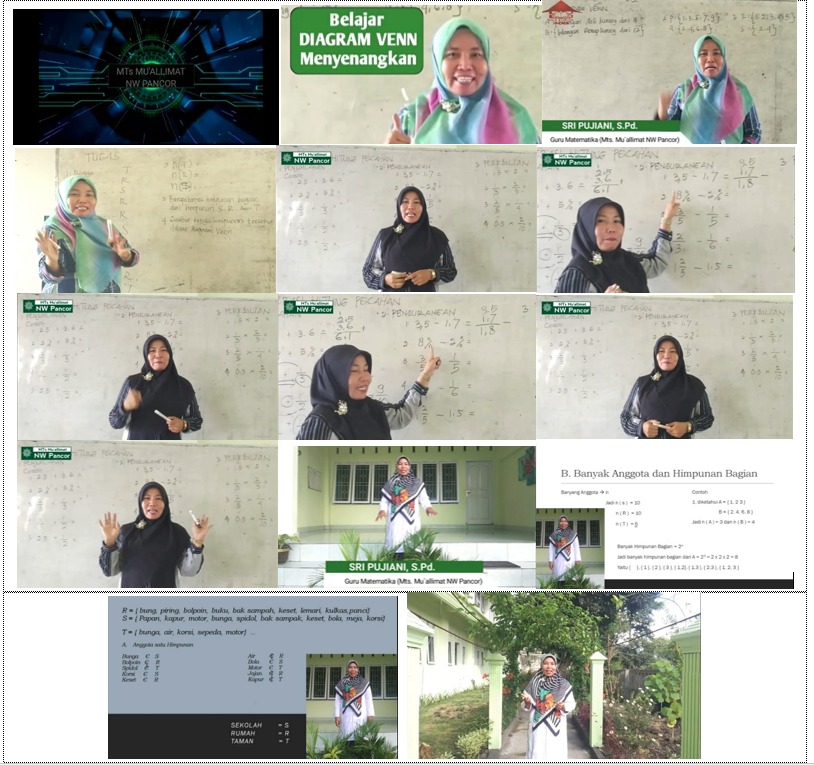 Tahap implementasiPenggunaan video tutorial sebagai media pembelajaran daring di masa pandemi virus corona penulis lakukan dengan cara membagikan video tutorial tersebut melalui Whatsapp grup kelas Google Classroom dengan membagikan Link youtube video tutorial yang sudah di uploud oleh guru. Pada saat pembelajaran berlangsung, penulis memberikan arahan kepada siswa apa yang harus dilakukan pada saat menonton video pembelajaran, seperti merangkum isi dari video pembelajaran, menyelesaikan tugas yang disampaikan melalui video pembelajaran. Respon Mahasiswa Terhadap Penggunaan Video TutorialDari jumlah siswa aktif yang menjadi subjek penelitian ini, jumlah siswa yang bersedia memberikan jawaban adalah 99 orang atau 91,6% dari jumlah semua siswa (25 orang). Profil responden penelitian ini adalah sebagai berikut.Tabel 2. Kategori PenilaianSumber : Widoyoko (Evaluasi Program Pembelajaran, hlm. 238)Berdasarkan hasil jawaban siswa dan merujuk pada kategori respons di atas, maka respons siswa pada setiap indikator adalah sebagai berikut:Tabel 3. Penilaian Respons MahasiswaSumber : Hasil angketBeradasarkan tabel 4 di atas diketahui bahwa respons siswa terhadap penggunaan video tutorial adalah: Respons siswa terhadap keuntungan yang diperoleh dari penggunaan video tutorial adalah bernilai 3,58, artinya baik. Respons siswa terhadap kesesuaian video tutorial adalah bernilai 4,35, artinya sangat baik. Respons siswa terhadap tingkat kesulitan dari penggunaan video tutorial adalah bernilai bernilai 3,70, artinya baik. Respons siswa terhadap ketercobaan video tutorial adalah bernilai 4,12, artinya baik, dan Respons siswa terhadap keteramatan hasil penggunaan video tutorial adalah bernilai 3,38, artinya cukup. Hasil akhir dari respon siswa dalam menggunakan video pembelajaran bernilai 3,83, ini artinya penggunaan video dalam proses pembelajaran pada siswa Sekolah Dasar sudah baik.(Arif et al., 2019; Munir, 2012; Prastowo, 2018; Pratiwi & Hapsari, 2020; Riyanto, 2020; Utomo & Ratnawati, 2018), Beberapa alasan siswa menyukai video tutorial menurut hasil wawancara penulis adalah: (a) mudah digunakan, (b) dapat diputar berulang, (c) jelas dalam mendemonstrasikan suatu keterampilan, dan (d) membuat proses belajar lebih santai. Beberapa alasan tersebut sejalan dengan pendapat Munir, Chandra dan Nugroho tentang keunggulan video tutorial.SIMPULAN  12pt, Bold Berdasarkan hasil dan pembahasan tersebut, dapat disimpulkan bahwa pembelajaran daring pada masa pandemi covid-19 dengan menggunakan video tutorial dapat menjadi media pembelajaran yang dapat menunjang proses pembelajaran. Oleh karena itu, guru dapat menggunakan video tutorial sebagai media belajar, bahan diskusi, bahan praktek, dan meningkatkan pemahaman siswa terhadap materi yang disampaikan melalui pertemuan daring pada mata pelajaran matematika. Respons siswa terhadap penggunaan video tutorial secara umum memperoleh skor 3,83 yang berarti baik. Respons siswa terhadap keuntungan yang diperoleh dari penggunaan video tutorial adalah bernilai 3,58, artinya baik. Respons siswa terhadap kesesuaian video tutorial adalah bernilai 4,35, artinya sangat baik. Respons siswa terhadap tingkat kesulitan dari penggunaan video tutorial adalah bernilai bernilai 3,70, artinya baik. Respons siswa terhadap ketercobaan video tutorial adalah bernilai 4,12, artinya baik, dan Respons siswa terhadap keteramatan hasil penggunaan video tutorial adalah bernilai 3,38, artinya cukup.DAFTAR PUSTAKA  12pt, Bold Ackermann, M., Ajello, M., Albert, A., Allafort, A., Atwood, W. B., Axelsson, M., … Bastieri, D. (2012). The Fermi large area telescope on orbit: event classification, instrument response functions, and calibration. The Astrophysical Journal Supplement Series, 203(1), 4.Akbar, R. R. A. (2018). Pengembangan Video Pembelajaran Matematika Berbantuan Media Sosial Instagram sebagai Alternatif Pembelajaran. UIN Raden Intan Lampung.Arif, M. F., Praherdhiono, H., & Adi, E. (2019). Pengembangan Video Pembelajaran IPA Materi Gaya Untuk Siswa Sekolah Dasar. Jurnal Kajian Teknologi Pendidikan, 2(4), 329–335.Aswasulasikin, A., & Kuswanto, H. (2018). The Impacts of Social Media Facebook to the Education Pattern of Elementary School Students.Aswasulasikin, A., & Nur, H. Z. (2018). Pengembangan Media Pembelajaran Hts (Hang Of The Scramble) Pada Mata Pelajaran Ipa Siswa Kelas Iii Sdn 03 Sambelia. Jurnal DIDIKA: Wahana Ilmiah Pendidikan Dasar, 4(2), 50–57.Batubara, H. H., & Ariani, D. N. (2016). Pemanfaatan video sebagai media pembelajaran Matematika SD/MI. Muallimuna, 2(1), 47–66.Batubara, H. H., & Batubara, D. S. (2020). Penggunaan Video Tutorial Untuk Mendukung Pembelajaran Daring Di Masa Pandemi Virus Corona. Muallimuna: Jurnal Madrasah Ibtidaiyah, 5(2), 74–84.Biggs, H. C., & Rogers, K. H. (2003). An adaptive system to link science, monitoring and management in practice. The Kruger Experience: Ecology and Management of Savanna Heterogeneity, 59–80.Dawson, V., & Van Loosen, I. (2012). Use of online video in a first year tertiary mathematics unit. Curtin University.Etrina, E., Anriani, N., & Fathurrohman, M. (2018). Pengembangan bahan ajar matematika berbasis kompetensi Abad 21. Prosiding Seminar Dan Diskusi Pendidikan Dasar.Hegeman, J. S. (2015). Using instructor-generated video lectures in online mathematics courses improves student learning. Online Learning, 19(3), 70–87.Ibrahim, D. S. M., Aswasulasikin, A., & Hidayatullah, M. (2019). Bahan Ajar Berhitung Cepat Dengan Aplikasi Game Adobe Flash Untuk Pembelajaran Matematika Di Sekolah Dasar. Jurnal DIDIKA: Wahana Ilmiah Pendidikan Dasar, 5(2), 86–93.Karma, I., Darma, I. K., & Santiana, I. (2019). Teaching strategies and technology integration in developing blended learning of applied mathematics subject. International Research Journal of Engineering, IT & Scientific Research.Kattge, J., Bönisch, G., Díaz, S., Lavorel, S., Prentice, I. C., Leadley, P., … Abedi, M. (2020). TRY plant trait database–enhanced coverage and open access. Global Change Biology, 26(1), 119–188.Koivusalo, M., Haimi, P., Heikinheimo, L., Kostiainen, R., & Somerharju, P. (2001). Quantitative determination of phospholipid compositions by ESI-MS: effects of acyl chain length, unsaturation, and lipid concentration on instrument response. Journal of Lipid Research, 42(4), 663–672.Lawson, D. A., Carpenter, S. L., & Croft, A. C. (2008). Mathematics support: Real, virtual and mobile. International Journal for Technology in Mathematics Education, 15(2).Munir, P. D. (2012). Multimedia konsep & aplikasi dalam pendidikan.Nahdi, K., Ramdhani, S., Yuliatin, R. R., & Hadi, Y. A. (2020). Implementasi pembelajaran pada masa lockdown bagi lembaga PAUD di kabupaten Lombok Timur. Jurnal Obsesi: Jurnal Pendidikan Anak Usia Dini, 5(1), 177–186.Nugroho, M. A., Susilo, A. Z., Fajar, M. A., & Rahmawati, D. (2017). Exploratory study of SMEs technology adoption readiness factors. Procedia Computer Science, 124, 329–336.Prastowo, A. (2014). Pemenuhan kebutuhan psikologis peserta didik SD/MI melalui pembelajaran tematik-terpadu. Jurnal Pendidikan Sekolah Dasar Ahmad Dahlan, 1(1), 1–13.Prastowo, A. (2018). Sumber belajar dan pusat sumber belajar: Teori dan Aplikasinya di Sekolah/Madrasah. Kencana.Pratiwi, B., & Hapsari, K. P. (2020). Kemampuan Berpikir Tingkat Tinggi Dalam Pemanfaatan YouTube Sebagai Media Pembelajaran Bahasa Indonesia. Jurnal Ilmiah Sekolah Dasar, 4(2), 282–289.Riyanto, A. (2020). Penggunaan Video Sebagai Media Tutorial Pembelajaran terhadap Kemampuan Berceramah Siswa. Jurnal KIBASP (Kajian Bahasa, Sastra Dan Pengajaran), 3(2), 231–238.Spence, D. J. (2007). Traditional and online student reactions to the video tutor component of MyMathLab. 19th International Conference on Technology in Collegiate Mathematics, Boston, MA.Suryansyah, G., Jailani, S., & Sari, S. Y. (2019). penerapan media pembelajaran berbasis internet dalam meningkatkan hasil belajar siswa Kelas V di madrasah ibtidaiyah nurul hidayah kota jambi. UIN Sulthan Thaha Saifuddin.Utomo, A. Y., & Ratnawati, D. (2018). Pengembangan video tutorial dalam pembelajaran sistem pengapian di SMK. Jurnal Taman Vokasi, 6(1), 68–76.NoFAKTORINDIKATOR1.Relative advantagePenggunaan video tutorial meningkatkan pemahaman sayaPenggunaan video tutorial memperjelas materi pelajaran sayaPenggunaan video tutorial meningkatkan kemandirian saya dalam belajar.Penggunaan video tutorial mengatasi masalah belajar saya.2.Compatibi- litySaya suka dengan konten video tutorial yang disajikan guruSaya suka dengan penyajian materi melalui video tutorialSaya suka dengan kualitas gambar video tutorial.Saya suka dengan kualitas audio video tutorial.3.ComplexitySaya memiliki alat pemutar video tutorial.Saya tidak mengalami masalah saat menggunakan video tutorial.Saya dapat menggunakan video tutorial di beberapa tempat.Menurut saya, video tutorial termasuk media yang mudah digunakan.4.TriabilitySaya sudah biasa menggunakan video tutorial.Saya mengetahui gambaran umum isi video tutorial sebelum memutarnya.Saya dapat mencoba video tutorial secara mandiri.Saya dapat mencoba video tutorial secara berulangkaliSaya bias mengakses video pembelajaran kapanpun saya mau5.Observabil itySaya setuju video tutorial dapat meningkatkan pemahaman saya dengan lebih baikSaya setuju video tutorial dapat meningkatkan keterampilan saya dalam menyelesaikan soal-soal matematikaSaya setuju video tutorial dapat mendukung proses pembelajaran daringSaya setuju video tutorial dapat membantu saya memahami materi pada pelajaran matematika Saya setuju video tutorial dapat membantu saya menyelesaikan masalah (soal) yang ada pada LKPD yang diberikan guruNORentang Skor KuantitatifKategoriRentang Skor1.                         X > Mi + 1,8 SbiSangat baik (SB)X > 4,22.Mi + 0,6 SBi < X < Mi + 1,8 SbiBaik (B)3,4 < X ≤ 4,23.Mi - 0,6 Sbi < X < Mi + 0,6 SbiCukup (C)2,6 < X ≤ 3,44.Mi - 1,8 Sbi < X < Mi – 0,6 SbiKurang (K)1,8 < X ≤ 2,65.                        X < Mi - 1,8 SbiSangat kurang (SK)X ≤ 1,8NOFAKTORINDIKATORNILAIKATEGORI RESPON1. Relative advantagePenggunaan video tutorial meningkatkan pemahaman sayaPenggunaan video tutorial memperjelas materi pelajaran sayaPenggunaan video tutorial meningkatkan kemandirian saya dalam belajar.Penggunaan video tutorial mengatasi masalah belajar saya3,253,574,353,15CukupBaikSangat BaikCukup1. Relative advantageRata - rata3,58Baik2. CompatibilitySaya suka dengan konten video tutorial yang disajikan guruSaya suka dengan penyajian materi melalui video tutorialSaya suka dengan kualitas gambar video tutorial.Saya suka dengan kualitas audio video tutorial.4,354,374,304,36Sangat BaikSangat BaikSangat BaikSangat Baik2. CompatibilityRata - rata4,35Sangat Baik3. ComplexitySaya memiliki alat pemutar video tutorial.Saya tidak mengalami masalah saat menggunakan video tutorial.Saya dapat menggunakan video tutorial di beberapa tempat. Menurut saya, video tutorial termasuk media yang mudah digunakan4,493,423,453,45Sangat BaikBaikBaikBaik3. ComplexityRata - rata3,70Baik4. TriabilitySaya sudah biasa menggunakan video tutorial.Saya mengetahui gambaran umum isi video tutorial sebelum memutarnya.Saya dapat mencoba video tutorial secara mandiri.Saya dapat mencoba video tutorial secara berulangkali Saya bias mengakses video 4,263,454,274,304,30Sangat BaikBaikSangat BaikSangat BaikSangat baik4. TriabilityRata - rata4,12Baik5. ObservabilitySaya setuju video tutorial dapat meningkatkan pemahaman saya dengan lebih baikSaya setuju video tutorial dapat meningkatkan keterampilan saya dalam menyelesaikan soal-soal matematikaSaya setuju video tutorial dapat mendukung proses pembelajaran daringSaya setuju video tutorial dapat membantu saya memahami materi pada pelajaran matematika Saya setuju video tutorial dapat membantu saya menyelesaikan masalah (soal) yang ada pada LKPD yang diberikan guru3,353,203,703,203,45CukupCukupBaikCukupBaik5. ObservabilityRata - rata3,38Cukup5. ObservabilityRata - rata3,83Baik